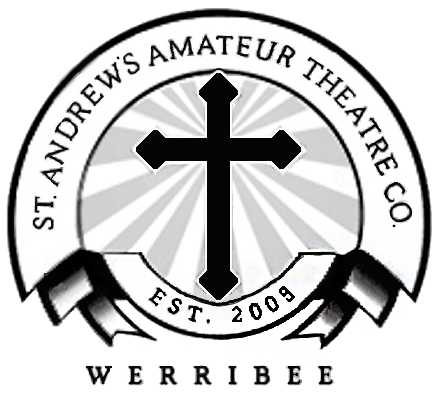 St. Andrew’s Amateur Theatre Company“” Code of ConductBeing a member of the St. Andrew’s Amateur Theatre Company means that we all must behave in a safe, fair and respectful manner.All members will:Commit to rehearsals, learn lines, songs, dances and participate in a positive manner during rehearsals.Listen and follow all directions given by the production team and committee.Engage in all rehearsals, shows and events in a positive manner that represents the vision of St. Andrew’s Amateur Theatre Company.Treat all members with courtesy and dignity.Remain within the safety of the rehearsal and show venue and respect the facilities. Our Community will not tolerate discrimination, bullying, physical/verbal or sexual harassment.Rehearsal and show venues are alcohol, smoke and drug free zones.Any breach of the Code of Conduct will be referred to a member of the St. Andrew’s Amateur Theatre Company Committee. Name:						Signature:					Date:						